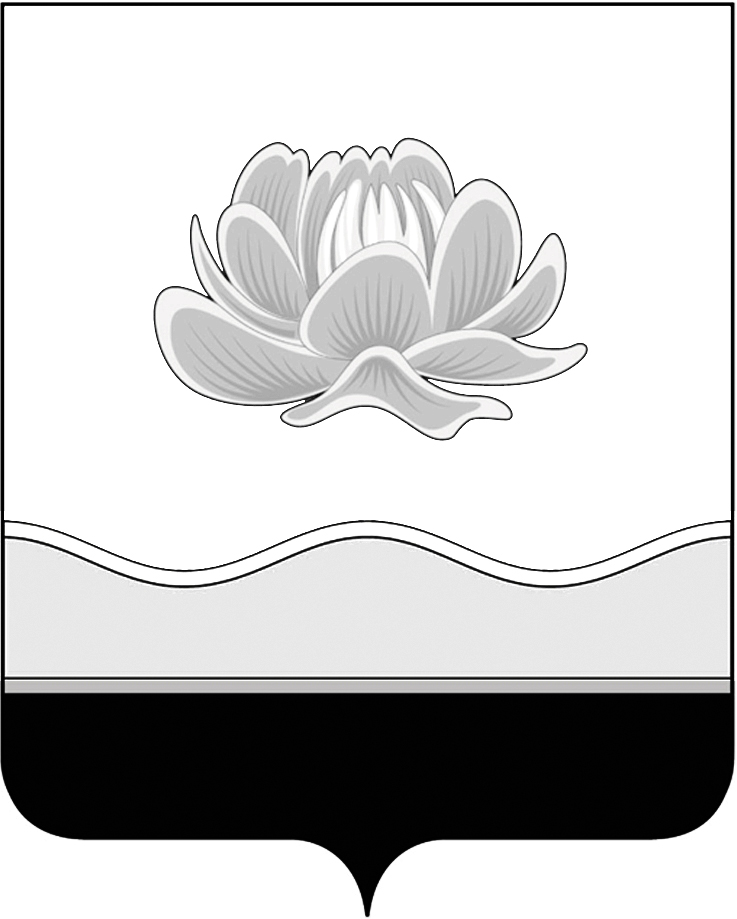 Российская ФедерацияКемеровская область - КузбассМысковский городской округСовет народных депутатов Мысковского городского округа(шестой созыв)Р Е Ш Е Н И Е от 22 февраля 2022г. № 8-нО внесении изменений в Прогнозный план (программу) приватизации муниципального имущества Мысковского городского округа на 2022 год, утвержденный решением Совета народных депутатов Мысковского городского округа от 17.11.2021 № 89-нПринятоСоветом народных депутатовМысковского городского округа22 февраля 2022 годаВ соответствии с частью 2 статьи 51 Федерального закона от 06.10.2003 № 131-ФЗ «Об общих принципах организации местного самоуправления в Российской Федерации», Федеральным законом от 21.12.2001 № 178-ФЗ «О приватизации государственного и муниципального имущества», руководствуясь пунктом 29 части 2 статьи 32 и частью 3 статьи 61 Устава Мысковского городского округа, подпунктом 3 пункта 2.1 Положения о приватизации муниципального имущества на территории Мысковского городского округа, утвержденного решением Совета народных депутатов Мысковского городского округа от 18.03.2020 № 16-н, Совет народных депутатов Мысковского городского округар е ш и л:1. Внести в Прогнозный план (программу) приватизации муниципального имущества Мысковского городского округа на 2022 год, утвержденный решением Совета народных депутатов Мысковского городского округа от 17.11.2021 № 89-н (в редакции решения от 22.12.2021 № 103-н) следующие изменения:1.1. Перечень муниципального имущества, подлежащего к продаже в 2022 году изложить в следующей редакции:«Перечень муниципального имущества, подлежащего к продаже в 2022 году                                                                                                                                                    »;1.2. абзац десятый изложить в следующей редакции:«Исходя из оценки прогнозируемой стоимости, предлагаемого к приватизации муниципального имущества Мысковского городского округа в 2022 году в соответствии с Федеральным законом от 21.12.2001 № 178-ФЗ «О приватизации государственного и муниципального имущества» ожидаются поступления в бюджет Мысковского городского округа в размере 15 227,00 тыс. руб., в том числе от приватизации земельных участков – 60,00 тыс. руб.».2. Настоящее решение направить главе Мысковского городского округа для подписания и опубликования (обнародования) в установленном порядке. 3. Настоящее решение вступает в силу на следующий день после его официального опубликования (обнародования).4. Контроль за исполнением настоящего решения возложить на комитет Совета народных депутатов Мысковского городского округа по развитию экономики, бюджету, налогам и финансам, администрацию Мысковского городского округа.Председатель Совета народных депутатов Мысковского городского округа           	                                                   А.М. КульчицкийГлава Мысковского городского округа                                                          Е.В. Тимофеев№п/пАдрес муниципального имущества, планируемого к приватизацииНаименование объекта, площадь земельного участкаПлощадь объекта (характеристики)Способ приватизацииПредполагаемые сроки приватизации1234561.Кемеровская область,г. Мыски, п. Чуазас, ул.Центральная, д. 18аЗдание с земельным участкомS - 231,0 кв.м107,0 кв.м(деревянное, отдельно стоящее здание магазина)АукционIполугодие2.Кемеровская область,г. Мыски, ул. Ноградская, д. 7, помещение 1Помещение116,2 кв.м (встроенное нежилое, расположено на 1 этаже многоквартирного дома)АукционI полугодие3.Кемеровская область, г. Мыски, ул. Юннатов, д.9Здание с земельным участкомS – 313,28 кв.м148,1 кв.м.(отдельно стоящее, нежилое, 1 этажное здание)Продажа без объявления цены I полугодие4.Кемеровская область, г. Мыски, ул. 50 лет Пионерии, д. 6, помещение 2Помещение201 кв.м.(встроенное нежилое, расположено на 1 этаже многоквартирного дома)АукционI полугодие5.Кемеровская область, г. Мыски, ул. 9 квартал, д.7, помещение 1Помещение316,0 кв.м. (встроенное нежилое, расположено на 1 этаже многоквартирного дома)АукционIполугодие6.Кемеровская область, г. Мыски, ул. Пушкина, д.2, помещение 1Помещение57,0 кв.м. (встроенное нежилое, расположено на 1 этаже многоквартирного дома)АукционIполугодие7.Кемеровская область, г. Мыски, ул.Серафимовича, д.14а, помещение 1Помещение34,0 кв.м. (встроенное нежилое, расположено на 1 этаже нежилого здания)АукционIполугодие8.Кемеровская область,г. Мыски, кв-л 17-й, д. 5аРадиобашня (движимое имущество)Металлическая, год ввода в эксплуатацию – 2003АукционI полугодие9.Мысковский городской округТранспортное средствоВАЗ-21101, тип ТС – легковой седан, год выпуска – 2006 (VIN – XTA21101071010006)Продажа посредством публичного предложенияIполугодие10.Мысковский городской округТранспортное средствоЗИЛ 433360, тип ТС – грузовой бортовой, год выпуска – 1993(VIN – отсутствует)Продажа посредством публичного предложенияI полугодие11.Мысковский городской округТранспортное средствоКАВЗ 397653, тип ТС – автобус, год выпуска – 2006 (VIN – X1E39765360038694)Продажа посредством публичного предложенияIполугодие